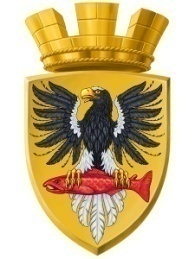                           Р О С С И Й С К А Я   Ф Е Д Е Р А Ц И ЯКАМЧАТСКИЙ КРАЙП О С Т А Н О В Л Е Н И ЕАДМИНИСТРАЦИИ ЕЛИЗОВСКОГО ГОРОДСКОГО ПОСЕЛЕНИЯот 13.  05.  2016					        № 369  -п       г. ЕлизовоРуководствуясь п.2 ст. 3.3 Федерального закона от 25.10.2001 N 137-ФЗ "О введении в действие Земельного кодекса Российской Федерации", п.20 ст.11, пп.10 п.2 ст. 39.3, ст. 39.15, ст. 39.18 Земельного кодекса Российской Федерации, Федеральным законом от 06.10.2003 N 131-ФЗ "Об общих принципах организации местного самоуправления в Российской Федерации", Постановлением Правительства Российской Федерации от 19.11.2014 № 1221 «Об утверждении Правил присвоения, изменения и аннулирования адресов», Уставом Елизовского городского поселения,  учитывая отсутствие в течении 30 дней со дня опубликования заявлений иных граждан о намерении участвовать в аукционе,  на основании заявления Кашицина А.Ю. о предварительном согласовании предоставления в собственность за плату земельного участка ПОСТАНОВЛЯЮ:1. Предварительно согласовать предоставление в собственность за плату  Кашицину Алексею Юрьевичу, проживающему по адресу: г. Елизово, ****, паспорт серия ****, земельного участка, формируемого согласно приложенной схеме.2. Присвоить адрес формируемому земельному участку.2.1. Адрес земельного участка считать: Россия, Камчатский край, Елизовский муниципальный район, Елизовское городское поселение, Елизово г., Олимпийская ул., 54. 3.  Утвердить прилагаемую схему расположения земельного участка на кадастровом плане территории, формируемого из земель государственной собственности в кадастровом квартале 41:05:0101008: площадь земельного участка - 1326 кв. м; территориальная зона – зона застройки индивидуальными жилыми домами (Ж 1);разрешенное использование – индивидуальные жилые дома;категория земель - земли населенных пунктов. 4. Кашицину А.Ю. обеспечить в отношении вышеназванного земельного участка выполнение кадастровых работ, постановку на государственный кадастровый учет.5. Срок действия решения о предварительном согласовании предоставления земельного участка составляет два года.6. Данное постановление:6.1 направить в филиал ФГБУ «ФКП Росреестра» по Камчатскому краю; 6.2 вступает в силу после официального опубликования (обнародования).7. Управлению делами администрации Елизовского городского поселения (Т.С. Назаренко) разместить настоящее постановление в информационно - телекоммуникационной сети «Интернет» на официальном сайте  администрации Елизовского городского поселения.8. Контроль за исполнением настоящего постановления возложить на Руководителя Управления архитектуры и градостроительства администрации Елизовского городского поселения О.Ю.Мороз.Главаадминистрации Елизовскогогородского поселения                                                                      Д.Б. ЩипицынО предварительном согласовании предоставления в собственность за плату  земельного участка Кашицину А.Ю. и о присвоении адреса формируемому земельному участку 